工业和信息化部人才交流中心（2020年度）全国春季线上硕博巡回招聘会各位亲爱的博硕毕业生：
    应聘不用面对面，单位招聘网上见，战役期间，求职不间断！为促进高层次人才资源在全国范围内的合理流动和有效配置，同时结合近期疫情情况，响应国家疫情防控工作的要求，保障大家的身体健康，工业和信息化部人才交流中心主办的“工业和信息化部人才交流中心（2020年度）全国春季硕博线上巡回招聘会”将于4月-6月全面启动。【大会基本内容】举办时间：2020年4月20日（9:00-21:00）东南大学专场2、形式：线上招聘、视频面试3、参会单位类别：①“制造业高质量发展”专区（硕博）：国内重点行业知名企业②“中国博士”专区（博士）：全国知名高校、科研机构、集团化公司【参会方式】第一步：线上平台注册注册链接：www.miitjob.cn/user/user_reg.php?admin_id=15（工信人才网）    第二步：完善个人基本信息在个人会员中心填写（*）必填项+上传附件简历（word版、PDF版、图片简历任选其一）
注意：请设置简历公开方式，个人简历可随时登陆修改                      
第三步：确认注册成功【咨询方式】咨询热线：18282279900咨询QQ:623896101         工信人才官网：www.miitec.cn         （请登录工信人才网注册个人会员，随时关注各场次参会单位招聘信息）（活动设立了官方微信群，可加微信jojo796888 备注学校-专业-姓名-学历，邀请进群了解参会单位信息）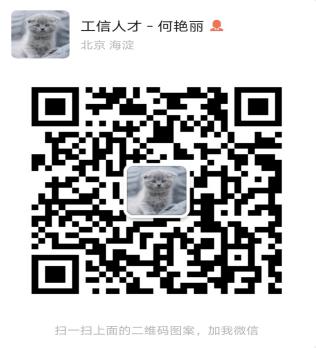 本次活动,全国各地高校的2020届、2021届硕博毕业生均可莅临线上洽谈，欢迎踊跃报名！以下为最新更新的部分参会单位名录（持续更新中）：01、山东青年政治学院02、潍坊学院03、齐鲁工业大学（山东省科学院）04、山东理工大学05、青岛理工大学06、滨州医学院07、滨州学院08、潍坊医学院09、聊城大学10、山东管理学院11、山东省科学院高新技术产业（中试）基地12、山东省机械设计研究院13、常州大学14、南京林业大学15、西北工业大学太仓校区/长三角研究院16、金陵科技学院17、南京理工大学  南京理工大学知识产权学院18、淮阴工学院19、江苏师范大学20、常州纺织服装职业技术学院21、南京审计大学22、无锡太湖学院23、盐城工学院（江苏省）24、常熟理工学院25、徐州工程学院26、盐城师范学院27、江苏海洋大学28、江苏科技大学29、南京安科医疗科技有限公司30、之江实验室31、宁波市人才服务中心32、浙江树人大学33、温州肯恩大学34、浙江越秀外国语学院35、绍兴文理学院元培学院36、绍兴文理学院37、嘉兴学院38、中国科学院大学温州研究院39、中国科学院宁波材料技术与工程研究所40、大连东软信息学院41、中国民航飞行学院42、北京理工大学珠海学院43、北京城市学院44、巢湖学院45、新乡医学院46、上海理工大学47、上海政法学院48、重庆电子工程职业学院49、景德镇陶瓷大学50、辽宁工业大学51、重庆三峡学院52、北京市海淀区私立新东方学校53、广东开放大学54、衡阳师范学院55、桂林电子科技大学信息科技学院56、长春师范大学57、沈阳航空航天大学58、闽南师范大学59、上海科技大学60、上海第二工业大学61、南昌工学院62、周口师范学院63、湖北文理学院64、大连海事大学65、常州工学院66、武汉轻工大学67、成都中医药大学68、安徽工业大学69、上海大学70、广东外语外贸大学南国商学院71、东北电力大学72、黄冈师范学院73、中山大学南方学院74、黑龙江大学75、河南工学院76、商洛学院77、重庆工商大学78、贵州大学79、辽宁科技大学80、山西工程技术学院81、西安工业大学82、武夷学院83、哈尔滨工程大学84、福建工程学院85、邵阳学院86、西安文理学院87、洛阳理工学院88、沈阳理工大学89、河西学院90、川北医学院91、中原工学院92、安阳工学院93、广东海洋大学94、绵阳师范学院95、河北大学96、桂林电子科技大学97、桂林理工大学98、河北经贸大学99、上海电机学院100、广西科技大学101、贵州师范学院102、重庆邮电大学103、内江师范学院104、三明学院105、西安建筑科技大学106、陕西工业职业技术学院107、安徽大学108、南昌大学109、遵义师范学院110、湖南工学院111、黄淮学院112、北京工业大学信息学部113、湖南工商大学114、广东技术师范大学115、河南科技学院116、湖北工业大学117、许昌学院118、上饶师范学院119、通化师范学院120、北京市药品检验所（北京市保健食品化妆品检验中心）121、中国科学院高能物理研究所122、中国电子信息产业集团有限公司第六研究所123、中国航空工业集团公司北京长城计量测试技术研究所124、中国兵器装备集团兵器装备研究所125、中国航天标准化与产品保证研究院126、工业和信息化部计算机与微电子发展研究中心（中国软件评测中心）127、中国电子科技集团公司第十一研究所128、鹏城实验室129、中国科学院计算技术研究所130、广州中国科学院软件应用技术研究所131、中国科学院微电子研究所132、中国科学院上海高等研究院133、中国科学院上海微系统与信息技术研究所134、中国科学院海西研究院厦门稀土材料研究所135、广东省材料与加工研究所136、中国航天科工集团六院210所137、中国航天科工集团六院389厂138、中国电子信息产业发展研究院139、中国电子科技集团公司第五十八研究所140、中国航天科工集团六院-西安航天自动化股份有限公司141、中国科学院深圳先进技术研究院142、中国科学院北京基因组研究所143、中国电子科技集团公司信息科学研究院144、中国航天科工集团六院41所145、国家工业信息安全发展研究中心146、中国科学院西安光学精密机械研究所147、中国科学院大连化学物理研究所148、中国电子技术标准化研究院149、中国电子科技集团公司第十八研究所150、上海市人民政府发展研究中心151、广东省微生物研究所152、北京公共交通控股（集团）有限公司153、北京勤邦生物技术有限公司154、北京东华原医疗设备有限责任公司155、北京市安全生产科学技术研究院156、中国恩菲工程技术有限公司157、联合资信评估有限公司158、北京碧水源膜科技有限公司159、深圳市创新投资集团有限公司160、交控科技股份有限公司161、中国软件与技术服务股份有限公司162、神州数码信息服务股份有限公司163、人民邮电出版社有限公司164、赛迪顾问股份有限公司165、中国专利技术开发公司166、华润生物医药（深圳）有限公司167、北京铁道工程机电技术研究所股份有限公司168、北京华大智宝电子系统有限公司169、中国航空结算有限责任公司170、武汉华星光电技术有限公司171、北京泰豪智能工程有限公司172、北京引航创业投资有限公司173、北京信通传媒有限责任公司174、北京千乘探索科技有限公司175、中国航天科工集团六院359厂176、北京学而思教育科技有限公司177、深圳市城市公共安全技术研究院有限公司178、TCL华星光电技术有限公司179、兴唐通信科技有限公司180、泰豪科技股份有限公司181、沈阳飞机工业(集团)有限公司182、珠海格力电器股份有限公司183、中国十七冶集团有限公司184、北京华云星地通科技有限公司185、武汉华星光电半导体显示技术有限公司186、厦门市人才服务中心187、河北省人力资源市场服务中心

单位持续更新中...